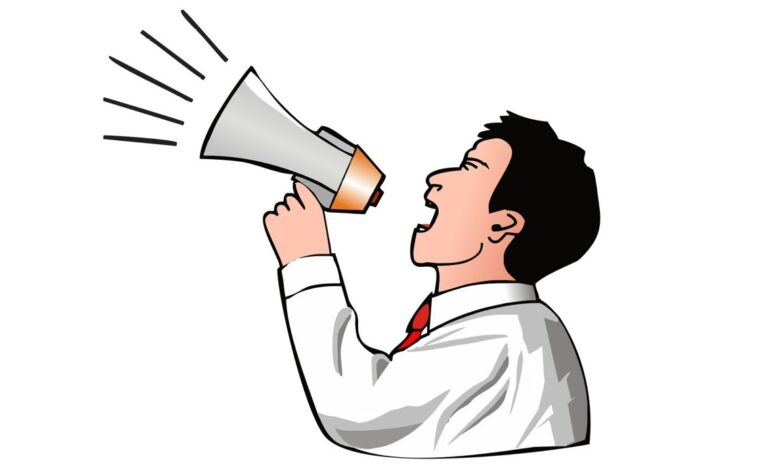  «Αδελφέεεεε Νίκο!Πρόσεχε τους Οδηγούς(Καθοδηγητές) σου, μην Ξεχνάς την Παροιμία μας!»Γράφω λίγα, γράφω την ουσία, γράφω ορθά,αλλλλααά όταν αρχίσω και γράφω, γράφω τις αλήθειες! Μέχρι το τελευταίο γράμμα...  ΙλχάνΤαχσίν					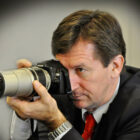 19 Μαΐου 2022Facebook Twitter LinkedIn Pinterest E-Postailepaylaş YazdırΓράφω λίγα, γράφω την ουσία, γράφω ορθά,αλλλλααά όταν αρχίσω και γράφω, γράφω τις αλήθειες! Μέχρι το τελευταίο γράμμα... Για χρόνια τώρα το χέρι μου πιάνει χαρτί και μολύβι, έγραψα και έγραψα, κι όσο έγραψα μου ήρθε περισσότερη όρεξη να γράψω, αν ρωτήσετε «γιατί;» το έκανα, σ’αυτή την όμορφη πατρίδα που λέγεται Δυτική Θράκη, φανταστείτε τον εαυτό σας δίπλα σ’ένα δάσος. Μια νύχτα ξαπλώνετε παρέα με το φεγγαρόφωτο, και όταν ξυπνάτε το πρωί, και τι να δείτε... Έτσι ακριβώς, στη Δυτική Θράκη, αυτοί που βλέπουν το μολύβι ως όπλο και το μελάνι ως λάσπη, οι σκοτεινές δυνάμεις που πότε πότε τα χρησιμοποιούν σ’αυτή την κατεύθυνση και προτείνουν αυτή τη χρήση σε όσους τα χρησιμοποιούν, ο  Αλλάχ ας μη μου γράψει αμαρτίες (ας με συγχωρέσει ο Αλλάχ) ειδών ειδών δούλοι του Χριστού, «πλάσματα» που εμφανίζονται μια στη Δυτική Θράκη σε μια γωνιά, μια στην Αθήνα στην Πλατεία Συντάγματος ή στο Κολωνάκι να φιλοξενούνται σε καμιά μπυραρία.Αυτά τα μανιτάρια,που είναι γνωστά σε καθημερινή βάση το τι είναι ;και το τι τρώνε, ; μερικές φορές διακλαδίζονται και απλώνονται. Αρχίζουν και βγαίνουν έξω από το πλέγμα τους. Ούτε αυτό τους είναι αρκετό, και βλέπουν άσχετα όνειρα και το γελίο είναι ότι ακόμα και οι ίδιοι πιστεύουν στα όνειρα τους Τέλος πάντων, αν και το θέμα μας ε, δεν είναι αυτό. Εγώ σ’αυτό το άρθρο θέλω  να ασκήσω το δικαίωμά μου να χρησιμοποιήσω λίγο χιούμορ. Όπως γνωρίζεται ή μπορεί και να μη γνωρίζεται, την τελευταία περίοδο εδώ στην Κομοτηνή , υπάρχει ένας φίλος μας εν ονόματι Νίκος Αρβανίτης, δούλος του Χριστού, τον οποίο γνωρίζω και από κοντά και του οποίου τα άρθρα όσο τα διαβάζω τόσο περισσότερο ενδιαφέρον μου προκαλούν να τα διαβάζω . Το χέρι του «πιάνει καλή πέννα » (γράφει καλά!). Ποια είναι όμως  η αδυναμία του;  Το  ξέρετε; Οι καθοδηγητές του νομίζω του προκαλούν «ζημιά». Και εδώ ακριβώς είναι το πρόβλημα. Εεε εμείς είμαστε Μογγόλοι βλέπετε, και οι πρόγονοί μας όταν έρχονταν σ’αυτά τα εδάφη δεν έφεραν μόνο ρουχισμό και πολιτισμό μαζί τους, αλλά έφεραν και τις παροιμίες μας. Και μία παροιμία μας λέει πως «όποιος έχει το κοράκι για καθοδηγητή, η μύτι του δε βγαίνει από τα σκατά» (δηλαδή, με όποιο δάσκαλο καθίσεις τέτοια γράμματα θα μάθεις!).Βλέπω στην αρχή του άρθρου το τίτλο που έβαλε ο Νίκος, έγραψε πως ο ΣΥΡΙΖΑ στη Δυτική Θράκη μετατράπηκε σ’έναισλαμιστικό-συντηρητικό κόμμα.Ψέμα μα τι ψέμα, ολωσδιόλου ψέμα! Λέει ψέματα .  Αν ο ΣΥΡΙΖΑ είχε μετατραπεί σε ισλαμιστικό-συντηρητικό κόμμα, πρώτος ο τωρινός βουλευτής του ΚΙΝΑΛ – ΠΑΣΟΚ Ροδόπης Ιλχάν Αχμέτ, που έφυγε πριν από τη Νέα Δημοκρατία, θα χτυπούσε  στην μπάλα εύστοχα και με ένα ελεύθερο σουτ θα έβαζε γκολ και θα περνούσε στο τέρμα. Αν ρωτάτε πάλι τι σχέση έχει αυτό, να σας πω, ο Κύριος Βουλευτής μας σύμφωνα με τους κανόνες της θρησκείας μας είναι ένας Χατζής και ως αποτέλεσμα, σκέφτομαι ότι πρέπει να πάρει θέση στην ισλαμιστική – συντηρητική πτέρυγα. Η σκέψη μου μπορεί να είναι λανθασμένη ή και αμφισβητήσιμη. Άρα αφού δεν είναι εκεί (ο Ιλχάν Αχμέτ), τότε και ο ΣΥΡΙΖΑ δεν έχει μετατραπεί σε ένα ισλαμιστικό-συντηρητικό κόμμα, και σ’αυτή την περίπτωση ο τίτλος που έβαλε ο φίλος μου ο Νίκος στο άρθρο του δε στέκει. Αφού είπαμε, είναι πολύ σημαντική η επιλογή καθοδηγητή.Ενώ όταν βλέπω τη φωτογραφία του άρθρου του Νίκου , ειδικά εγώ βασιζόμενος στη δική μου εμπειρία, γνωρίζοντας  πολύ καλά τις βαθμίδες και την ιεραρχική θέση των ξένων  διπλωματών, βλέπω στη φωτογραφία έναν Πρόξενο και όπως έγραψα και πριν, κατά τη γνώμη μου βέβαια, τον αδελφό μου τον Οζγκιούρ, που του στέρησαν (το Βουλευτιλίκι) το δικαίωμα του Βουλευτή, με βαθιές ίντριγκες και σκευωρίες παρόλο που είχε περάσει τον Έλληνα Βουλευτή Χαρίτου.Εε όπως σου είπα φίλε μου Νίκο, σημαντικοί οι καθοδηγητές. Ο κύριος Νίκος, έγραψε ένα άρθρο στην ιστοσελίδα του με ημερομηνία τις 18 Μαΐου. Και όλα αυτά που αναφέρει μέσα στο άρθρο του έμειναν στον αέρα πριν καν ξεκινήσει. Επίσης αυτό το άρθρο για δείτε τι μου υπενθύμισε:Το 2009, δύο ελληνικές εφημερίδες μεγάλης κυκλοφορίας, παρόλου που είχε ακυρωθεί η επίσκεψη Ερδογάν στην Αθήνα, έκαναν ειδήσεις με τίτλους όπως «Συναντήθηκε με τον Καραμανλή» και «Η συνάντηση πραγματοποιήθηκε σε μια πολύ ψυχρή ατμόσφαιρα». Οι εφημερίδες ΤΟ ΒΗΜΑ και ΤΟ ΕΘΝΟΣ, έκαναν τη μεγαλύτερη είδηση - γκάφα ​​των τελευταίων χρόνων προσποιούμενοι ότι η επίσκεψή του Ερδογάν στην Αθήνα πραγματοποιήθηκε, ενώ η συγκεκριμένη επίσκεψηστην Αθήνα δενπραγματοποιήθηκε ποτέ λόγω ασθένειας του Ερδογάν.Και όταν βλέπω το άρθρο του κύριου Νίκου, «ΔΕΝ ΕΞΕΛΕΓΗ Ο ΤΡΟΦΙΜΟΣ ΤΟΥ ΤΟΥΡΚΙΚΟΥ ΠΡΟΞΕΝΕΙΟΥ κ. ΦερχάτΟζγκιούρ, ο οποίος και γνώρισε ΠΑΤΑΓΩΔΗ ΑΠΟΤΥΧΙΑ», γράφει.Ενώ κι αυτή την είδηση την παρομοιάζω με εκείνη του 2009 που ανέφερα πιο πάνω. Εγώ στα άρθρα μου δε χρησιμοποιώ οδηγούς / καθοδηγητές. Αλλά είναι η αρχή μου, το στυλ μου, να γράφω σωστά και εύλογα πράγματα. Ας με λένε «μεροληπτικό (δημοσιογράφο)», αν το να γράφεις τις αλήθειες είναι μεροληψία, τότε ναι είμαι μεροληπτικός και δεν κάνω ψευδείς ειδήσεις! Ναι, ο αδελφός μας ο ΟζγκιούρΦερχάτ δεν είναι ότι δεν εκλέχτηκε, όπως έγραψε ο ο Νίκος, αλλά ΕΚΛΕΧΘΗΚΕ! Ορίστε και τα επίσημα αποτελέσματα: Τα μέλη της νέας Κεντρικής Επιτροπής του ΣΥΡΙΖΑ-Προοδευτική ΣυμμαχίαΜετά την πλήρη ενσωμάτωση των αποτελεσμάτων όλων των εκλογικών τμημάτων ανά την επικράτεια, με βάση τα εκλογικά αποτελέσματα που έχει στη διάθεση της η Κεντρική Εφορευτική Επιτροπή και εφαρμόζοντας τις ποσοστώσεις που προβλέπει ο εκλογικός κανονισμός που εγκρίθηκε στο 3ο συνέδριο του ΣΥΡΙΖΑ-ΠΣ στη νέα Κεντρική Επιτροπή εκλέγονται οι ακόλουθοι ανά περιφέρεια:ΑΝΑΤΟΛΙΚΗ ΜΑΚΕΔΟΝΙΑ &ΘΡΑΚΗ1.ΜΟΡΦΙΔΗΣ ΚΩΣΤΑΣ2.ΚΑΡΒΟΥΝΗΣ ΔΗΜΗΤΡΗΣ3.ΧΑΡΙΤΟΥ ΔΗΜΗΤΡΗΣ4.ΓΙΑΝΝΑΚΙΔΗΣ ΕΥΣΤΑΘΙΟΣ5.ΓΚΑΡΑ ΑΝΑΣΤΑΣΙΑ6.ΦΕΡΧΑΡΤ ΟΖΓΚΙΟΥΡ7.ΚΑΛΕΣΗ ΕΛΙΖΑ8.ΧΩΜΑΤΑ ΖΩΗ9.ΦΙΛΙΠΠΙΔΟΥ ΣΟΦΙΑ10.ΚΟΥΓΙΟΥΜΤΖΟΓΛΟΥ ΑΓΓΕΛΙΚΗΦίλε μου Νίκο, δούλε του Χριστού, πέρνα από κόσκινο τους καθοδηγητές σου! Συμπεριφέρσου επιλεκτικά και με προσοχή για να μη βρεθείς μπροστά από την παροιμία μας που ανέφερα πιο πάνω.... αμάν προσοχή, δύσκολοι είναι οι καιροί...Ααα κάτι ακόμη, πριν το ξεχάσω, προσπάθησες επίσης να συκοφαντήσεις και τον Γενικό Πρόξενό μας στην Κομοτηνή τον κ. Μουράτ Ομέρογλου με όσα έγραψες. Εε τι να πω πια, νομίζω κι εδώ ο καθοδηγητής σου προκάλεσε «ζημιά»! Έγραψες ότι ο Γενικός Πρόξενος μας θα διοριστεί στη Μογγολία ως Πρέσβης. Έγραψες ότι έληξε η καριέρα του, ότι θα έχει τη τύχη του πρώην Γενικού Προξένου κ. Μουσταφά Σαρνίτς, δηλαδή με λίγα λόγια θα βρεθεί εξόριστος στη Μογγολία, έγραψες. Να το πω εξαρχής και το ρωτάς και στον καθοδηγητή σου! Μπορεί να ξέρει από που προέρχεται ( ποια είναι η ριζα) η τουρκική ταυτότητα το τουρκικό γένος  και από που κατάγονται οι πρόγονοί μας . Δεν  νομίζωοι καθοδηγητές σου να ξέρουν αλλά ίσως ξέρουν λέω . Ο καθοδηγητής σου και οι μαθητές του το πολύ πολύ να ξέρουν την Αθήνα-το Κολωνάκι-το Καλαμάκι- το Ουζάκι και το μ....κι    ...   Κοίτα κύριε Νίκο, εγώ δεν έκανα ποτέ το συνήγορο κανενός, ούτε και το κάνω! Αν ήμουν εγώ στη θέση του Γενικού Προξένου μου, του κ. Ομέρογλού και έπαιρνα μια τέτοια μετάθεση , και μακάρι αυτή η μετάθεση  να ήταν αληθής, πίστεψέ με, θα θυσίαζα 9 ζώα στη Δυτική Θράκη και θα το γιόρταζα μαζί με τους ομογενείς μου χαρούμενος για την μετάθεση μου ( σε Μογγόλια). Και θα το έκαμνα πριν αποχωρήσω από το καθήκον μου στην Κομοτηνή, και θα το έκανα στις 24 Ιουλίου.Γνωρίζεις εσύ τι πάει να πει να διοριστείς ως Πρέσβης στη Μογγολία ; εγώ το ξέρω, και σου λέω ( σε ενημερώνω )  πως άλλοι οι διπλωμάτες ψάχνουν να βρουν μέσον (ρουσβέτι) για να το πετύχουν. Γι’αυτό τι καλά και η ευχη μου για τον κ. Γενικό Πρόξενό μου να πάει σε εκείνα τα ιερά εδάφη. Αφού το είπα, μακάρι, τουλάχιστον αυτή σου η είδηση να είναι αληθινή...Αδελφέεε Νίκο, ζούμε στην ίδια πόλη. Εγώ έχω μια ιδέα για σένα και για τους υπόλοιπους Έλληνες συναδέλφους μας. Ελάτε όλοι μαζί να κάνουμε ακόμη ομορφότερη αυτή την όμορφη Δυτική Θράκη. Αλλά όχι με τους καθοδηγητές σας, όχι μ’αυτούς που επιδιώκουν πολιτικά οφέλη και όχι με τα συμφέροντά σας, αυτό ποτέ. Όλοι τους έξω, εμείς μέσα...  Τέλος, επιτρέψτε μου να γράψω μια αλήθεια. Θα ξέρεις από Ιστορία.Κοίτα φίλε μου Νίκο, δούλε του Χριστού,Στην ιστορία υπήρχε ένα κράτος που λεγότανΙλχανάτο (İlhanlı). Ένα από τα κρατίδια (σημαίνει «μικρό χανάτο») της Μογγολικής Αυτοκρατορίας. Γι’αυτό το λόγoείναι σημαντικό να μάθουμε την ιστορία του κρατιδίου Ιλχανάτο(İlhanlı), πως ιδρύθηκε,κτλ. Έχω συντάξει τη χρονολογική ιστορία του κράτους για εσάς και για τους ανθρώπους σαν εσάς, προκειμένου να μάθουμε την ιστορία του κράτους, να λάβουμε πληροφορίες για την ίδρυσή του και την περίοδο μέχρι την κατάρρευσή του, για να κατανοήσουμε λεπτομερώς την ιστορία του ιδρυτή και των κυβερνώντων που ήρθαν στην εξουσία εντός των συνόρων του κράτους.  Το Ιλχανάτο(İlhanlı). ήταν ένα αποσπώμενο χανάτο από τη Μογγολική Αυτοκρατορία, το οποίο κυβερνήθηκε με καθεστώς μοναρχίας από το μογγολικό Οίκο των Χουλεγκού. Ιδρύθηκε το 1256 με έδρα την πόλη Ταμπρίζ. Το κράτος, το οποίο ιδρύθηκε το 1256 από τον εγγονό του Τζένγκις Χαν, προσπάθησε να εγκαθιδρύσει τη διοίκηση μεταξύ των πολιτειών κάνοντας κέντρο την πόλη Ταμπρίζ του Αζερμπαϊτζάν.ΟιΙλχάνιδες(İlhanlılar), ένα μογγολικό κράτος, προκαλώντας την καταστροφή επιστημονικών, πολιτιστικών και εμπορικών δομών που συνέχιζαν να υπάρχουν και να αναπτύσσονται στα εδάφη της Ανατολής, έγιναν η κύρια αιτία πολλών παλινδρομήσεων σε αυτούς τους τομείς.Τα θρησκευτικά τους σύμβολα, τα οποία είναι ενσωματωμένα με την πίστη του Tengri, συνδυάζονται επίσης με την πίστη του Βουδισμού και του Σαμανισμού, εκτός από το Ισλάμ.Το κράτος του Ιλχανάτου(İlhanlı), το οποίο διατήρησε την κρατική του εξουσία για μια περίοδο περίπου ενός αιώνα, χωρίστηκε σε περισσότερες από μία κρατικές δομές το 1336 λόγω της αναταραχής στην εσωτερική πολιτική του. O Αλλάχ (ο Θεός) να μας φυλάει και να μη ζήσουμε παρόμοια πράγματα στην πολιτική στη Δυτική Θράκη μας.Τι απέγινε το κράτος του Ιλχανάτου; Η εσωτερική αναταραχή που σημειώθηκε μετά το θάνατο του Ebu Said Bahadır, ενός από τους τελευταίους ηγεμόνες του κράτους των Ιλχάνιδων πριν από τη διάλυσή του, συγκλόνισε την κεντρική εξουσία και πήρε μια αναπόφευκτη μορφή.Μετά τη διάλυση του κράτους, οι ηγεμόνες προσπάθησαν να κυβερνήσουν το κράτος με περιφερειακές κυβερνήσεις, αλλά με τη δολοφονία του TagayTimur, του τελευταίου ηγεμόνα των Ιλχάνιδων, η ύπαρξη του κράτους έφτασε στο τέλος του.Αυτό γιατί το έγραψα. Προσοχή στους καθοδηγητές που προκαλούν «ζημιές»! Προσοχή στις ό,τι και ό,τι ειδήσεις! Προσοχή σ’αυτούς που μας χαμογελούν και μας κάνουν τους φίλους! Προσοχή στο δέντρο που καρποφορεί στην εποχή του! Ειδικά πολύ πολύ προσοχή σε όσους κάνουν πολιτική στη Δυτική Θράκη! Μη τυχόν μπεις μπροστά στο όχημα που του έχουν σπάσει τα φρένα. Θα σε πάρει κι εσένα παραμάζωμα. Αυτό που θέλω να πω είναι, να προσέχεις τους πολιτικούς που έχουν συμφέροντα τις καλές μέρες! Όταν βαδίζουν προς το γκρεμό κάνουν τα αδύνατα δυνατά για να σε έχουν δίπλα τους. Ενώ οι αληθινές ειδήσεις, οι ειδήσεις με αρχές, οι ορθές ειδήσεις είναι αυτές που κρατούν εσένα, εμένα και όλους μας αλύγιστους στο πόδι. Μου άρεσαν τα τελευταία άρθρα που έγραψες. Μου άρεσαν, φέρνεις κάποια ιστορικά στοιχεία στο φως, αλλά, ωππ, να είσαι προσεκτικός με τους καθοδηγητές σου. Δε γνωρίζουν και αγνοούν την Άγκυρα, το ΟυλάνΜπατόρ...Αν χρειαστεί θα ξαναγράψω κι άλλο άρθρο γεμάτο με χιούμορ και ιστορία...